ПриложениеОПЕРАТИВНЫЙ ЕЖЕДНЕВНЫЙ ПРОГНОЗвозникновения чрезвычайных ситуаций на территорииРоссийской Федерации на 07 декабря 2022 г.ДАЛЬНЕВОСТОЧНЫЙ ФОПрогноз опасных и неблагоприятных метеорологических условийМетеорологическая обстановкаМестами на территории округа снег, метель, гололедица. В Камчатском крае, на юге Магаданской области, на Курильских островах сильный снег, метель. На всей территории округа, кроме востока Республики Саха (Якутия), севера Хабаровского края, Чукотского АО сильный ветер с порывами 15-20м/с, в Республике Бурятия 18-23м/с. 1.2.Гидрологическая обстановка: На территории округа паводкоопасный сезон завершен. На реках севера округа наступил зимний режим, установился ледостав, отмечается постепенное истощение русловых запасов. Японское море, Татарский пролив высота волн 1-2м (4 балла).Охотское море высота волн 1-2м (4 балла).Берингово море высота волн 1-2м (4 балла).2. Прогноз ЧСПриродные и природно-техногенные ЧСПовышается вероятность возникновения чрезвычайных ситуаций «нарушение условий жизнедеятельности населения» на всей территории округа, кроме востока Республики Саха (Якутия), севера Хабаровского края, Чукотского АО, связанных с повреждением (обрывом) ЛЭП и линий связи, обрушением слабо укрепленных конструкций (Источник ЧС – сильный порывистый ветер).Существует высокая вероятность ЧС, связанных с затруднением в движении автотранспорта, перекрытием трасс для движения и увеличением количества ДТП на автодорогах федерального, регионального и местного значения, а также в работе аэропортов и вертолетных площадок на территории округа (Источник ЧС – метель, гололедица), в Камчатском крае, на юге Магаданской области, на Курильских островах (Источник ЧС – сильный снег, метель).Наибольший риск провалов людей и техники под лед сохраняется на водных объектах на всей территории округа. На озерах, водохранилищах, реках, акваториях морей в связи с неустойчивым ледообразованием повышается вероятность отрыва ледовых полей с рыбаками любителями.Возникает вероятность происшествий и чрезвычайных ситуаций в связи с перекрытием дорог, нарушением работы транспорта, повреждением зданий и сооружений, нарушением работы систем жизнеобеспечения населения, угрозой населению, вызванных сходом снежных лавин в горных и лавиноопасных районах Республики Бурятия, Забайкальского края, Магаданской, Сахалинской областей, Камчатского края (Источник ЧС – сход снежных лавин, высота снежного покрова 30 см и более).2.2. Техногенные ЧС 	Прогнозируется вероятность возникновения чрезвычайных ситуаций 
локального уровня, связанных с авариями в работе систем коммунального жизнеобеспечения, а также риск возникновения техногенных пожаров (в т.ч. взрывов бытового газа), бытовых пожаров в частном секторе с использованием печного отопления на территории округа (Источник ЧС – понижение температуры воздуха, износ оборудования, нарушение и несоблюдение производственно-технологических норм и правил эксплуатации газового оборудования, не соблюдение правил пожарной безопасности).СИБИРСКИЙ ФОПрогноз опасных и неблагоприятных метеорологических условийМетеорологическая обстановкаВ центре Красноярского края, Томской, Иркутской областях, Туруханском, Эвенкийском МР, на Таймыре снег, метель, гололедица. На юго-востоке округа туман. В центре Красноярского края, Омской, Новосибирской, Томской, Иркутской областях, Туруханском, Эвенкийском МР, на Таймыре сильный ветер с порывами 15-20м/с. Гидрологическая обстановкаВ Иркутской области на реках области наблюдается преимущественно ледостав. Установление ледостава на левобережных притоках р. Ангара и р. Витим происходило на 4-13 дней позже нормы, на реках Лена и Киренга – на 14-25 дней позже нормы. На Иркутском, Братском и Усть-Илимском водохранилищах местами наблюдаются участки ледостава. По данным космического мониторинга кромка льда на р. Ангара в нижнем бьефе Иркутской ГЭС находится в 1 км ниже н.п Усолье-Сибирское, в 83 км ниже Иркутской ГЭС (АППГ в 123 км ниже Иркутской ГЭС). Уровни воды повсеместно ниже критических отметок. В Красноярском крае на реках Красноярского края продолжается процесс ледообразования. Кромка льда на реке Енисей, в нижнем бьефе Красноярской ГЭС, находится 70 – 73 км ниже г. Енисейск. По сравнению с аналогичным периодом прошлого года, кромка льда находилась 470 км ниже г. Енисейск. В связи с установлением ледяного покрова рост уровня воды (на 58-235 см за сутки) наблюдался на Енисее у г. Енисейск.Прогноз ЧСПриродные и природно-техногенные ЧСПовышается вероятность возникновения чрезвычайных ситуаций «нарушение условий жизнедеятельности населения» в центре Красноярского края, Омской, Новосибирской, Томской, Иркутской областях, Туруханском, Эвенкийском МР, на Таймыре, связанных с повреждением (обрывом) ЛЭП и линий связи, обрушением слабо укрепленных конструкций (Источник ЧС – сильный порывистый ветер).Существует высокая вероятность ЧС, связанных с затруднением в движении автотранспорта, перекрытием трасс для движения и увеличением количества ДТП на автодорогах федерального, регионального и местного значения, а также в работе аэропортов и вертолетных площадок в центре Красноярского края, Томской, Иркутской областях, Туруханском, Эвенкийском МР, на Таймыре (Источник ЧС – метель, гололедица), на юго-востоке округа (Источник ЧС – туман).Наибольший риск провалов людей и техники под лед сохраняется на водных объектах в республиках Тыва, Хакасия, Иркутской, Новосибирской, Кемеровской, Омской, Томской областях, Красноярском, Алтайском краях. На озерах, водохранилищах, реках и других водоемах в связи с неустойчивым ледообразованием повышается вероятность отрыва ледовых полей с рыбаками любителями.Возникает вероятность происшествий и чрезвычайных ситуаций в связи с перекрытием дорог, нарушением работы транспорта, повреждением зданий и сооружений, нарушением работы систем жизнеобеспечения населения, угрозой населению, вызванных сходом снежных лавин в горных и лавиноопасных районах республик Алтай, Тыва, Хакасия, Красноярского края, Иркутской, Кемеровской областей (Источник ЧС – сход снежных лавин, высота снега 30 см и более).2.2. Техногенные ЧС Прогнозируется вероятность возникновения чрезвычайных ситуаций 
локального уровня, связанных с авариями в работе систем коммунального жизнеобеспечения, а также риск возникновения техногенных пожаров (в т.ч. взрывов бытового газа), бытовых пожаров в частном секторе с использованием печного отопления на территории округа (Источник ЧС – понижение температуры воздуха, износ оборудования, нарушение и несоблюдение производственно-технологических норм и правил эксплуатации газового оборудования, не соблюдение  правил пожарной безопасности).УРАЛЬСКИЙ ФО1. Прогноз опасных и неблагоприятных метеорологических условийМетеорологическая обстановкаНа территории округа гололедица. В Ямало-Ненецком АО сильный снег, метель. В Ямало-Ненецком, Ханты-Мансийском АО, Свердловской, Курганской, Тюменской областях сильный ветер с порывами 15-20м/с.  Гидрологическая обстановкаНа реках округа наблюдается ледостав, местами неполный ледостав.2. Прогноз ЧС2.1. Природные и природно-техногенные ЧС  Повышается вероятность возникновения чрезвычайных ситуаций «нарушение условий жизнедеятельности населения» в Ямало-Ненецком, Ханты-Мансийском АО, Свердловской, Курганской, Тюменской областях, связанных с повреждением (обрывом) ЛЭП и линий связи, обрушением слабо укрепленных конструкций (Источник ЧС – сильный порывистый ветер).Существует высокая вероятность ЧС, связанных с затруднением в движении автотранспорта, перекрытием трасс для движения и увеличением количества ДТП на автодорогах федерального, регионального и местного значения, а также в работе аэропортов и вертолетных площадок на территории округа (Источник ЧС – гололедица), на севере Ямало-Ненецкого АО (Источник ЧС – метель).Повышается вероятность возникновения чрезвычайных ситуаций и происшествий на территории Челябинской области, связанных с нарушением в работе на коммунальных системах жизнеобеспечения, путепроводах горячего и холодного водоснабжения, электросетях, трансформаторных подстанциях, ж/д транспорта в результате деформации железнодорожного полотна, которое может привести к авариям при прохождении пассажирских и грузовых составов (Источник ЧС – низкие температуры воздуха).Наибольший риск провалов людей и техники под лед сохраняется на водных объектах на территории округа. На озерах, водохранилищах, реках и других водоемах в связи с неустойчивым ледообразованием повышается вероятность отрыва ледовых полей с рыбаками любителями.Возникают риски происшествий на территории Челябинской  области, вызванных повреждением опор ЛЭП, перекрытием автомобильных и железных дорог, разрушением объектов инфраструктуры и нарушением жизнеобеспечения населения (Источник ЧС – высокий уровень предшествующего увлажнения, техногенная и антропогенная деятельность).2.2. Техногенные ЧСПрогнозируется вероятность возникновения чрезвычайных ситуаций 
локального уровня, связанных с авариями в работе систем коммунального жизнеобеспечения, а также риск возникновения техногенных пожаров (в т.ч. взрывов бытового газа), бытовых пожаров в частном секторе с использованием печного отопления на территории округа (Источник ЧС – понижение температуры воздуха, износ оборудования, нарушение и несоблюдение производственно-технологических норм и правил эксплуатации газового оборудования, не соблюдение правил пожарной безопасности).ПРИВОЛЖСКИЙ ФО1. Прогноз опасных и неблагоприятных метеорологических условийМетеорологическая обстановкаМестами на территории округа гололедица, на юго-востоке туман. В Пермском крае гололедно-изморозевые отложения.  На всей территории округа, кроме Республики Башкортостан, Самарской, Оренбургской областей ветер с порывами до 15м/с.2. Прогноз ЧС2.1. Природные и природно-техногенные ЧСПовышается вероятность возникновения чрезвычайных ситуаций «нарушение условий жизнедеятельности населения» на всей территории округа, кроме Республики Башкортостан, Самарской, Оренбургской областей, связанных с повреждением (обрывом) ЛЭП и линий связи, обрушением слабо укрепленных конструкций (Источник ЧС – порывистый ветер), в Пермском крае (Источник ЧС – гололедно-изморозевые отложения).Существует высокая вероятность ЧС, связанных с затруднением в движении автотранспорта, перекрытием трасс для движения и увеличением количества ДТП на автодорогах федерального, регионального и местного значения, а также в работе аэропортов и вертолетных площадок на территории округа (Источник ЧС –гололедица, туман), в Пермском крае (Источник ЧС – гололедно-изморозевые отложения).Наибольший риск провалов людей и техники под лед сохраняется на водных объектах в Пермском крае, Кировской, Оренбургской, Нижегородской, Ульяновской областях, республиках Башкортостан, Татарстан, в Удмуртской Республике. На озерах, водохранилищах, реках и других водоемах в связи с неустойчивым ледообразованием повышается вероятность отрыва ледовых полей с рыбаками любителями.2.2 Техногенные ЧС Прогнозируется вероятность возникновения чрезвычайных ситуаций 
локального уровня, связанных с авариями в работе систем коммунального жизнеобеспечения, а также риск возникновения техногенных пожаров (в т.ч. взрывов бытового газа), бытовых пожаров в частном секторе с использованием печного отопления на территории округа (Источник ЧС – понижение температуры воздуха, износ оборудования, нарушение и несоблюдение производственно-технологических норм и правил эксплуатации газового оборудования, не соблюдение правил пожарной безопасности).ЮЖНЫЙ ФОПрогноз опасных и неблагоприятных метеорологических условийМетеорологическая обстановкаВ Республиках Адыгея, Крым, г Севастополь, Краснодарском крае дождь, мокрый снег. В Ростовской области снег, мокрый снег. На территории округа местами гололедица. На всей территории округа сильный ветер с порывами 15-20м/с. Гидрологическая обстановкаРост уровня воды (на 22-63 см) наблюдается на р. Дон на участке ст-ца Багаевская – г. Ростов-на-Дону, р. Северский Донец у г. Белая Калитва (Ростовская область). На устьевом участке р. Дон от г. Аксай (Ростовская область) до г. Ростовна-Дону сохраняется неблагоприятно низкий уровень воды, лимитирующий судоходство.Черное море высота волн 1-2 м (4 балла).	Азовское море и Керченский пролив высота волн 1-2 м (4 балла).2. Прогноз ЧС2.1. Природные и природно-техногенные ЧСПовышается вероятность возникновения чрезвычайных ситуаций «нарушение условий жизнедеятельности населения» на всей территории округа, связанных с повреждением (обрывом) ЛЭП и линий связи, обрушением слабо укрепленных конструкций (Источник ЧС – сильный порывистый ветер).Существует высокая вероятность ЧС, связанных с затруднением в движении автотранспорта, перекрытием трасс для движения и увеличением количества ДТП на автодорогах федерального, регионального и местного значения, а также в работе аэропортов и вертолетных площадок на территории округа (Источник ЧС – гололедица), в Ростовской области (Источник ЧС – снег, мокрый снег).Сохраняется вероятность выявления единичных очагов природных пожаров на природных территориях отдельных районов Краснодарского края.Возникают риски происшествий в низкогорных районах республик Адыгея, Крым, Краснодарского края, вызванных повреждением опор ЛЭП, перекрытием автомобильных и железных дорог, разрушением объектов инфраструктуры и нарушением жизнеобеспечения населения (Источник ЧС – оползни, обвалы, провалы грунта, антропогенная деятельность).Сохраняется вероятность ЧС и происшествий в горных районах выше 2200 м над уровнем моря Краснодарского края, вызванных угрозой травматизма населению, спортсменам, туристам (Источник ЧС – высота снега 30 см и более, антропогенная деятельность).2.2. Техногенные ЧС Прогнозируется вероятность возникновения чрезвычайных ситуаций  локального уровня, связанных с авариями в работе систем коммунального жизнеобеспечения, а также риск возникновения техногенных пожаров (в т.ч. взрывов бытового газа) на территории округа (Источник ЧС – износ оборудования, нарушение и несоблюдение производственно-технологических норм и правил эксплуатации газового оборудования).СЕВЕРО-КАВКАЗСКИЙ ФО1. Прогноз опасных и неблагоприятных метеорологических условий1. Метеорологическая обстановкаМестами на территории округа снег, мокрый снег, дождь. На территории округа гололедица, туман. 1.2.Гидрологическая обстановка.Каспийское море: высота волн 0.5-1 м (3 балла).2. Прогноз ЧС2.1. Природные и природно-техногенные ЧССуществует высокая вероятность ЧС, связанных с затруднением в движении автотранспорта, перекрытием трасс для движения и увеличением количества ДТП на автодорогах федерального, регионального и местного значения, а также в работе аэропортов и вертолетных площадок на территории округа (Источник ЧС – туман, гололедица).Сохраняются риски происшествий в низкогорных районах республик Северная Осетия-Алания, Дагестан, Кабардино-Балкарской, Карачаево-Черкесской республик, вызванных повреждением опор ЛЭП, газо-, водо-, нефтепроводов; перекрытием дорог; разрушением объектов инфраструктуры и нарушением жизнеобеспечения населения (Источник ЧС – оползни, обвалы, провалы грунта, высокий уровень предшествующего увлажнения, антропогенная деятельность).2.2. Техногенные ЧС Прогнозируется вероятность возникновения чрезвычайных ситуаций  локального уровня, связанных с авариями в работе систем коммунального жизнеобеспечения, а также риск возникновения техногенных пожаров (в т.ч. взрывов бытового газа) на территории округа (Источник ЧС – износ оборудования, нарушение и несоблюдение производственно-технологических норм и правил эксплуатации газового оборудования).СЕВЕРО-ЗАПАДНЫЙ ФО1. Прогноз опасных и неблагоприятных метеорологических условийМетеорологическая обстановкаМестами на территории округа снег, метель, гололедица. В Ленинградской, Псковской, Новгородской областях сильный снег. В Калининградской области сильный снег, мокрый снег, дождь. В Республике Коми, Архангельской области гололедно-изморозевые отложения. В Калининградской области налипание мокрого снега, гололедные явления. На всей территории округа сильный ветер с порывами 15-20м/с. 1.2.Гидрологическая обстановка.На реках Новгородской, Псковской, Ленинградской, Архангельской областей преимущественно наблюдается шугоход, неполный ледостав. На реках республик Карелия, Коми, Мурманской, Вологодской областей, Ненецкого АО – ледостав.Баренцево море высота волн 1-2 м (4 балла).Белое море высота волн 1-2 м (4 балла).Балтийское море высота волн 1-2 м (4 балла).2. Прогноз ЧС2.1. Природные и природно-техногенные ЧСПовышается вероятность возникновения чрезвычайных ситуаций «нарушение условий жизнедеятельности населения» на территории округа, связанных с повреждением (обрывом) ЛЭП и линий связи, обрушением слабо укрепленных конструкций (Источник ЧС – сильный порывистый ветер), в Республике Коми, Архангельской, Калининградской областях (Источник ЧС – гололедно-изморозевые отложения).    Существует высокая вероятность ЧС, связанных с затруднением в движении автотранспорта, перекрытием трасс для движения и увеличением количества ДТП на автодорогах федерального, регионального и местного значения, а также в работе аэропортов и вертолетных площадок на территории округа (Источник ЧС – снег, метель, гололедица), в Республике Коми, Архангельской, Калининградской областях (Источник ЧС – гололедно-изморозевые отложения), в Ленинградской, Псковской, Новгородской, Калининградской областях (Источник ЧС – сильный снег).Наибольший риск провалов людей и техники под лед сохраняется на водных объектах в Мурманской, Архангельской, Вологодской, Новгородской, Ленинградской областях, Ненецком АО и Республики Коми. На озерах, водохранилищах, в руслах рек, в прибрежных акваториях морей в связи с неустойчивым ледообразованием повышается вероятность отрыва ледовых полей с рыбаками любителями.Сохраняется вероятность ЧС и происшествий в горных районах Мурманской области, вызванных угрозой населению, спортсменам, туристам (Источник ЧС – высота снежного покрова 30 см и более).2.2. Техногенные ЧСПрогнозируется вероятность возникновения чрезвычайных ситуаций 
локального уровня, связанных с авариями в работе систем коммунального жизнеобеспечения, а также риск возникновения техногенных пожаров (в т.ч. взрывов бытового газа), бытовых пожаров в частном секторе с использованием печного отопления на территории округа (Источник ЧС – понижение температуры воздуха, износ оборудования, нарушение и несоблюдение производственно-технологических норм и правил эксплуатации газового оборудования, не соблюдение  правил пожарной безопасности).ЦЕНТРАЛЬНЫЙ ФО1. Прогноз опасных и неблагоприятных метеорологических условийМетеорологическая обстановкаНа территории округа гололедица, на западе округа снег, метель. Ветер на всей территории округа с порывами 15-20м/с.1.2.Гидрологическая обстановка.На Оке ниже г. Белев (Тульская область) и ниже г. Калуга отмечается зажор льда с ростом уровня воды (на 23-40 см). Усиление ледового процесса отмечалось в среднем и нижнем течении Оки и на реках ее бассейна. Неполный ледостав установился на Оке на участке от г.Кашира до г.Коломна. При установлении ледостава в низовьях Оки у г.Мурома и на ее притоке Угре у п.Товарково образовались зажоры льда с повышением уровня воды на 54-17 см. Тонкий ледяной покров образовался на р.Клязьме в районе п.Галицы (Владимирская область), Москве-реке у д.Барсуки (Московская область), также на р.Воронеж у г.Липецк (Липецкая область). Ледоход наблюдается на реках Протве у с.Спас-Загорье (Московская область) и на Десне у г.Брянск. Появился плавучий лед в виде сала в верхнем течении Дона у г.Павловск (Воронежская область). Ледяной покров толщиной 8-12 см наблюдается в заливах Рыбинского водохранилищ, также на отдельных реках Костромской (Ветлуга, Унжа, Кострома), Ярославской (Корожечна) областей.2. Прогноз ЧС2.1. Природные и природно-техногенные ЧСПовышается вероятность возникновения чрезвычайных ситуаций «нарушение условий жизнедеятельности населения» на всей территории округа, связанных с повреждением (обрывом) ЛЭП и линий связи, обрушением слабо укрепленных конструкций (Источник ЧС – сильный порывистый ветер).Существует высокая вероятность ЧС, связанных с затруднением в движении автотранспорта, перекрытием трасс для движения и увеличением количества ДТП на автодорогах федерального, регионального и местного значения, а также в работе аэропортов и вертолетных площадок на территории округа (Источник ЧС – гололедица, метель).Наибольший риск провалов людей и техники под лед сохраняется на водных объектах в Тверской, Ярославской, Костромской, Ивановской, Владимирской и Московской областях. На озерах, водохранилищах, в руслах рек, в связи с неустойчивым ледообразованием повышается вероятность отрыва ледовых полей с рыбаками любителями.2.2. Техногенные ЧСПрогнозируется вероятность возникновения чрезвычайных ситуаций 
локального уровня, связанных с авариями в работе систем коммунального жизнеобеспечения, а также риск возникновения техногенных пожаров (в т.ч. взрывов бытового газа), бытовых пожаров в частном секторе с использованием печного отопления на территории округа (Источник ЧС – понижение температуры воздуха, износ оборудования, нарушение и несоблюдение производственно-технологических норм и правил эксплуатации газового оборудования, не соблюдение правил пожарной безопасности).Г. МОСКВА1. Прогноз опасных и неблагоприятных метеорологических условийНочью переменная облачность, без осадков,  температура в Москве -12...-10°, по области -15...-10°, ветер юго-восточный 5-10 м/с. Днем облачно с прояснениями, преимущественно без осадков, температура в Москве -7...-5°, по области -10...-5°, ветер юго-восточный 6-11 м/с. Местами гололедица. 2. Прогноз ЧС2.1. Природные и природно-техногенные ЧС Существует высокая вероятность ЧС, связанных с затруднением в движении автотранспорта, перекрытием трасс для движения и увеличением количества ДТП на автодорогах федерального, регионального и местного значения, а также в работе аэропортов и вертолетных площадок на территории города (Источник ЧС – гололедица).2.2. Техногенные ЧСПрогнозируется вероятность возникновения чрезвычайных ситуаций 
локального уровня, связанных с авариями в работе систем коммунального жизнеобеспечения, а также риск возникновения техногенных пожаров (в т.ч. взрывов бытового газа) на территории города (Источник ЧС – износ оборудования, нарушение и несоблюдение производственно-технологических норм и правил эксплуатации газового оборудования).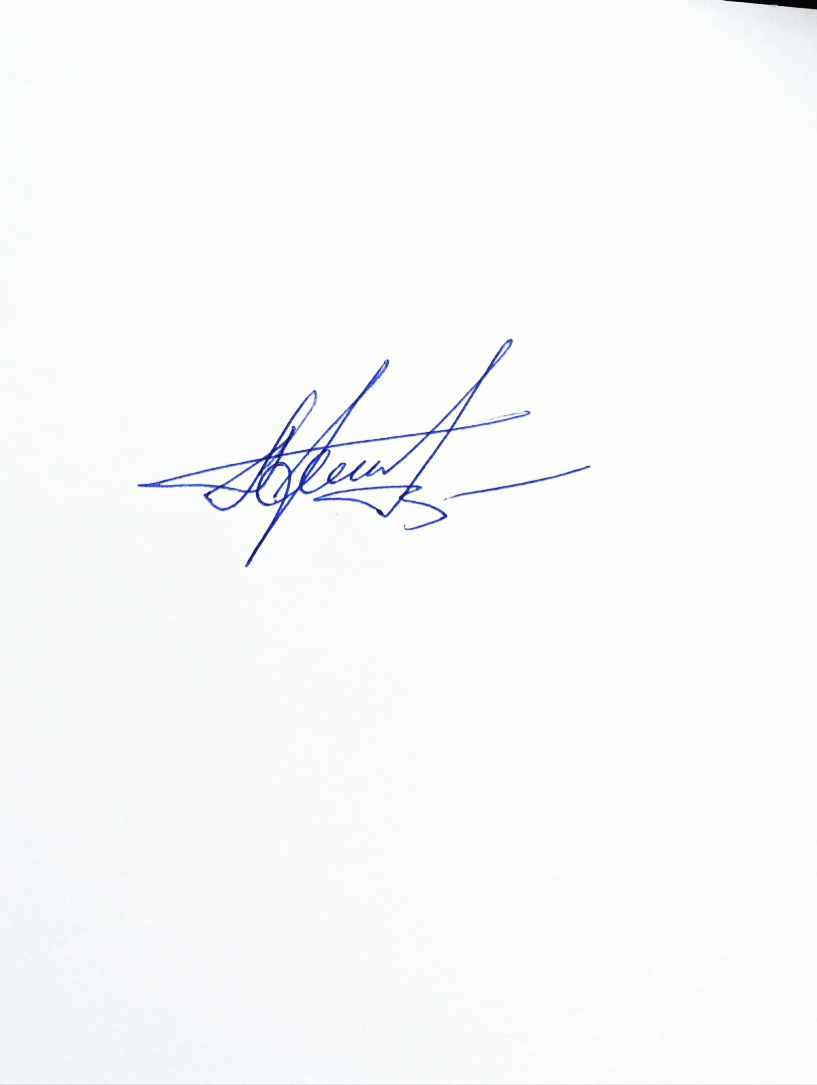 ВрИО начальника 5 НИЦ 	А.Н. Гордиенко06 декабря 2022Исп.: Влад И.В.8 (495) 983 65 48, доб. 43-46